      St. Mark’s Cooperative Nursery School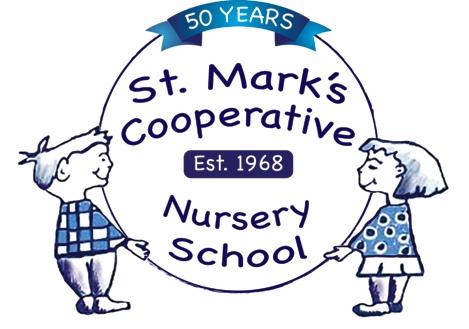 100 Hempstead Avenue * Rockville Centre, New York * 11570(516) 536-6295 * Fax (516) 763-5141FORM #1 - EMERGENCY TREATMENT PERMISSIONCHILD’S NAME:_____________________________________________________________________________DOES YOUR CHILD HAVE ALLERGES TO ANY FOOD OR MEDICINE?____________________________________PEDIATRICIAN NAME AND PHONE #: ___________________________________________________________PRIMARY ADDRESS: ___________________________________________________________________________________________________________________________________________________________________PARENT #1 NAME:   ______________________________     PRIMARY PHONE #:________________________PARENT #2 NAME#: ______________________________    PRIMARY PHONE #:_________________________Primary Daytime Contact Name:_______________________________________________________________                           Relation to Child: _______________________________________________________________Phone During School Hours:  _ ____________________________________________________If neither parent or daytime caregiver can be reached in the event of an emergency, the next person to call is:EMERGENCY CONTACT NAME_________________________________________________________________			                      (Other than Parent)RELATIONSHIP TO CHILD: ____________________________________________________________________PHONE:          _____________________________________         CELL PHONE#: _________________________If my child should require medical attention due to accident or illness during school hours, and neither parent nor the family doctor can be reached, I hereby give my permission to have emergency treatment administered by any physician available to the school.PARENT’S SIGNATURE________________________________________________________________